Схема перекрытия дорогпо ул. Пархоменко, ул. Первомайская, ул. Школьная, ул. Олейникова, ул. Тихая, пер. Юбилейный поселка БерезовкаНа 27 августа 2023 года с 10-00 до 22:00 часов (по местному времени)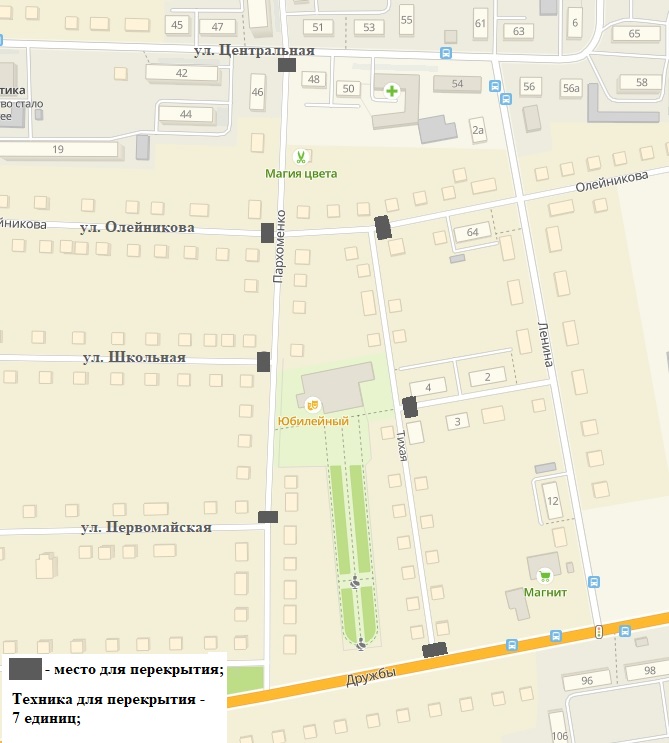 Приложение к постановлению № 434 от 15.08.2023